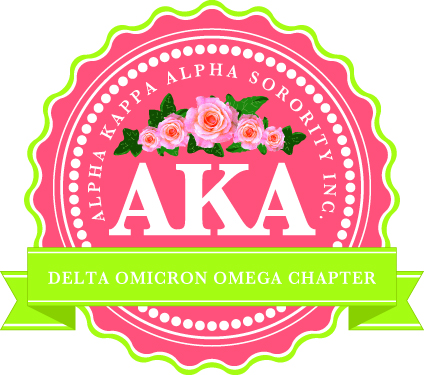 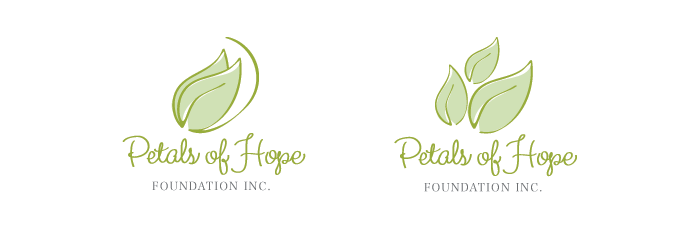 SCHOLARSHIP APPLICATIONPetals of Hope Foundation, Inc is comprised of the members of the Orlando Chapter of Alpha Kappa Alpha Sorority, Inc.Alpha Kappa Alpha Sorority, Inc. founded in 1908, is the oldest black sorority in the U.S.A.Personal DataName ___________________________			Email Address ___________________________Date of Birth ________________________		Phone Number   (       ) _______________Current Residence____________________________________________________________			Street					City			ZipName(s) of Parent(s) or Guardian________________________________________________Number of Siblings Who Reside in the Household _____ Brothers_____ Sisters _____Educational DataSchool Presently Attending_______________________________________________School Address___________________________________________________________________			Street					City 			ZipGrade Point Average (Grade 9 through First Semester of the Senior Year)    ____________	___________SAT Scores___________	     ___________		ACT Score_________		     Critical Reading	           Math	     ___________                   ___________			    _________	         Date Taken	       Date Taken			                  Date TakenCollege or University Which You Plan to Attend________________________________Address____________________________________________________________________________________		Street				                          City/State      		                          ZipCounselor’s Name _________________________      Counselor’s Phone # ___________________________Student Activity InformationDirections:  Please complete each section.  DO NOT BE MODEST.  All information can be used by the Scholarship Committee during the selection process.Community ActivitiesDirections:     List community activities in which you have participated, (Church groups, volunteer organizations, clubs, community art endeavors, etc.).  The activities in which you engage must be completed outside of school.  Work ExperienceRecognition & AwardsDirections:  List any honors and recognition that you have received (Grades 9 - 12).ReferencesDirections:  Two letters of reference are required.  One must come from a teacher, and one must come from a church member, community member, or an employer.  References from relatives will not be considered.  Letters of reference should address the following:						Character			Personality		 	Motivation				Initiative			Sense of Responsibility			CitizenshipApplication and requested documents must be received by Friday, March 1, 2019.  The application and all required information must come in one packet, first class U.S. mail (please no certified mail return receipt request).  Information received after March 1, 2019 will disqualify the applicant. Direct applications and letters of reference to:  Alpha Kappa Alpha Sorority, Inc.Orlando Chapter						Attention:  Dr. Felecia Boyd                                                                                                           P.O. Box  555036                                                                                                          Orlando, FL 32855Extra-Curricular ActivityDescriptionLeadership Position HeldLength of ServiceCommunity Service ActivityDescriptionLength of ServicePlace of EmploymentDescription of ResponsibilitiesDatesAward/RecognitionGrade(s)